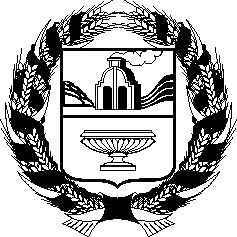 АЛТАЙСКОЕ КРАЕВОЕ ЗАКОНОДАТЕЛЬНОЕ СОБРАНИЕПОСТАНОВЛЕНИЕг. БарнаулРассмотрев проекты федеральных законов, поступившие из Государственной Думы Федерального Собрания Российской Федерации, в соответствии со статьей 26.4 Федерального закона «Об общих принципах организации законодательных (представительных) и исполнительных органов государственной власти субъектов Российской Федерации», статьей 73 Устава (Основного Закона) Алтайского края Алтайское краевое Законодательное Собрание ПОСТАНОВЛЯЕТ:Считать целесообразным принятие следующих проектов федеральных законов:№ 76647-8 «О внесении изменений в отдельные законодательные акты Российской Федерации» (в части совершенствования законодательства в сфере противодействия коррупции);№ 76698-8 «О внесении изменений в статью 275 Трудового кодекса Российской Федерации» (о совершенствовании законодательства в сфере противодействия коррупции при замещении должностей руководителей государственных (муниципальных) унитарных предприятий);№ 83528-8 «О внесении изменений в статью 19.6.1 Кодекса Российской Федерации об административных правонарушениях» (в части уточнения административной ответственности в сфере государственного контроля (надзора), муниципального контроля);№ 89661-8 «О внесении изменений в Кодекс Российской Федерации об административных правонарушениях» (в части установления административной ответственности за невыполнение предписаний в сфере деятельности по перевалке, дроблению и сортировке угля);№ 93820-8 «О внесении изменения в статью 20 Федерального закона «О бесплатной юридической помощи в Российской Федерации» в части предоставления бесплатной юридической помощи инвалидам I и II группы с ограниченными возможностями передвижения»;№ 103500-8 «О внесении изменения в статью 6.33 Кодекса Российской Федерации об административных правонарушениях» (в части уточнения оснований для освобождения от административной ответственности в сфере обращения фальсифицированных, контрафактных, недоброкачественных и незарегистрированных лекарственных средств или медицинских изделий);№ 104374-8 «О внесении изменения в статью 132 Федерального закона «Об актах гражданского состояния» (в части предоставления Росфинмониторингу сведений, содержащихся в Едином государственном реестре записей актов гражданского состояния);№ 106872-8 «О внесении изменений в часть вторую Налогового кодекса Российской Федерации» (о налогообложении цифровых прав);№ 75207-8 «О внесении изменения в статью 12 Федерального закона «Об объектах культурного наследия (памятниках истории и культуры) народов Российской Федерации» (в части установления критериев определения исторической и культурной значимости объектов культурного наследия);№ 83020-8 «О внесении изменений в отдельные законодательные акты Российской Федерации» (о движении тяжеловесных и (или) крупногабаритных транспортных средств по автомобильным дорогам);№ 94415-8 «О внесении изменения в статью 83 Федерального закона «Устав железнодорожного транспорта Российской Федерации» (о бесплатном проезде детей в возрасте до 7 лет в пригородных поездах);№ 75095-8 «О внесении изменений в статью 29.1. Лесного кодекса Российской Федерации» (в части установления особенностей осуществления заготовки древесины государственными бюджетными и автономными учреждениями);№ 85708-8 «О внесении изменений в отдельные законодательные акты Российской Федерации» (в части совершенствования подготовки высококвалифицированных научных и научно-педагогических кадров, присуждения ученых степеней образовательными организациями высшего образования, осуществляющими деятельность на территории инновационного центра «Сколково»);№ 86110-8 «О внесении изменения в статью 13 Федерального закона «Об образовании в Российской Федерации» (в части организации практической подготовки).Председатель Алтайского краевогоЗаконодательного Собрания                                                             А.А. Романенко№Об отзывах Алтайского краевого Законодательного Собрания на проекты федеральных законов, поступившие из Государственной Думы Федерального Собрания Российской ФедерацииПроект